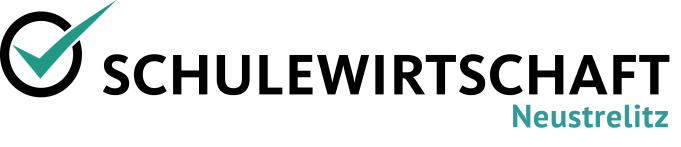 AK SCHULEWIRTSCHAFT Neustrelitz		11.10.17, 17:00 UhrEAN NeustrelitzPROTOKOLL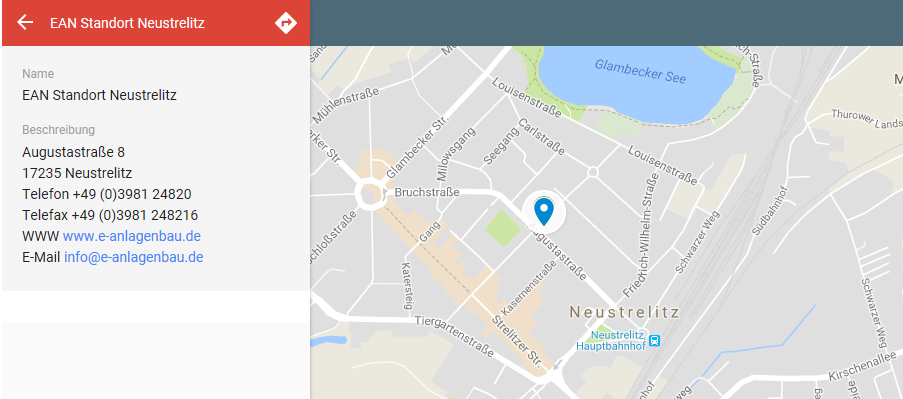 TAGESORDNUNG1. Vorstellung des Unternehmens durch einen Rundgang2. Situation auf dem Ausbildungsmarkt im Schuljahr 2016/17 sowie zum Start des 
    Ausbildungsjahres 2017/183. Schülerpraktikum nach der aktuellen Verwaltungsvorschrift des Landes MV
    - Dauer, Inhalte
    - Organisation (Praktikumsleitung, Unterlagen)Unterlagen sind hier eingestellt: http://juse-mse.de/Wir-f%C3%BCr-SIE/Infos-speziell-f%C3%BCr-Lehrer Ebenso wie eine Übersicht zu Schulen und Praktikumszeiten im Schuljahr 2017/18: http://juse-mse.de/Wir-f%C3%BCr-SIE/Schulen-Praktikumszeiten 